Главная Новости Документы Сценарии Мелодии Софт Авторы Контакт КопилкаБаннерообменГлавная\Документы\Сценарии школьных праздниковПри использовании материалов этого сайта - АКТИВНАЯ ССЫЛКА и размещение баннера -ОБЯЗАТЕЛЬНО!!!Сценка на праздник "Если бы у меня была любовь к тебе"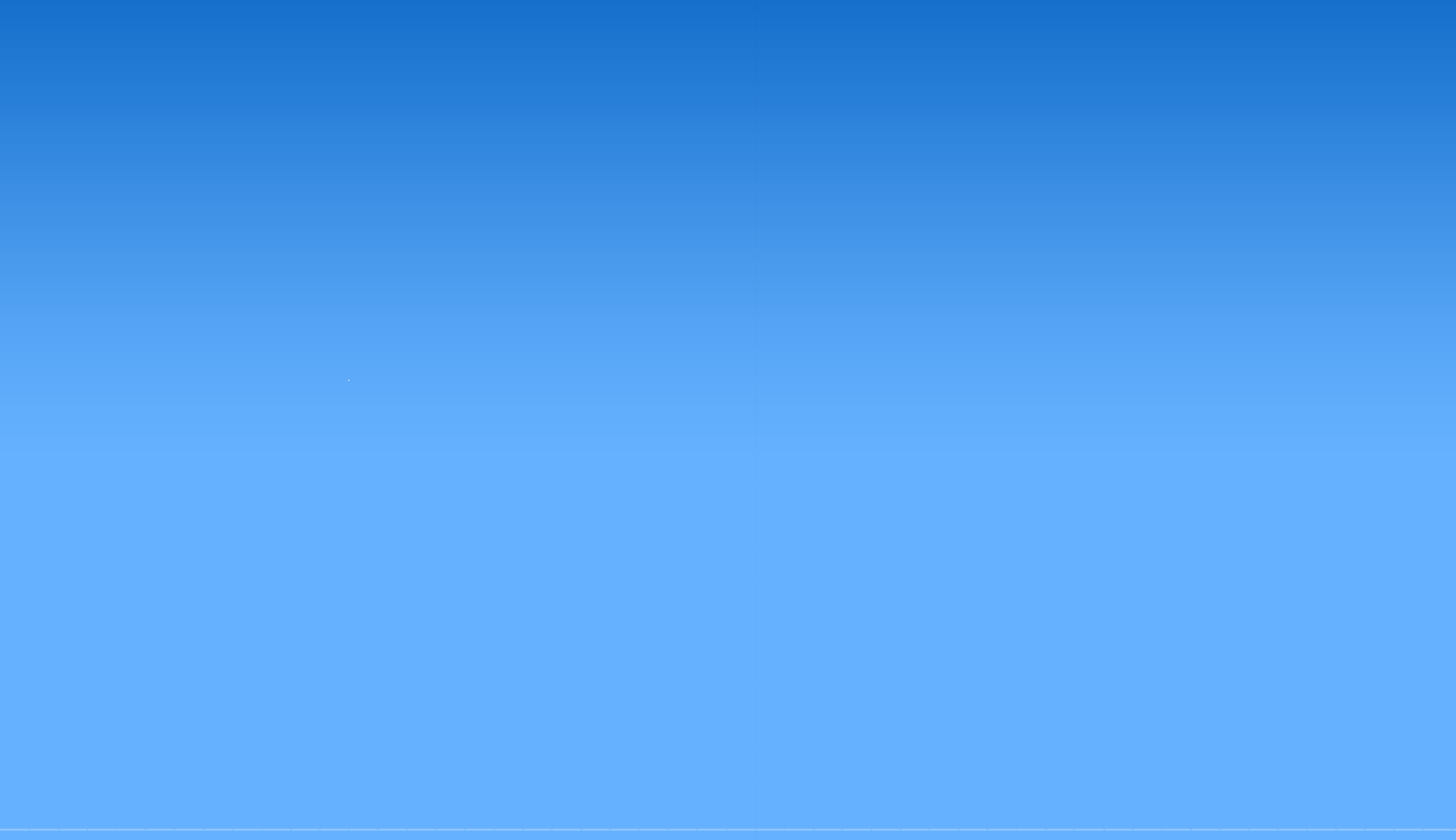 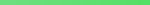 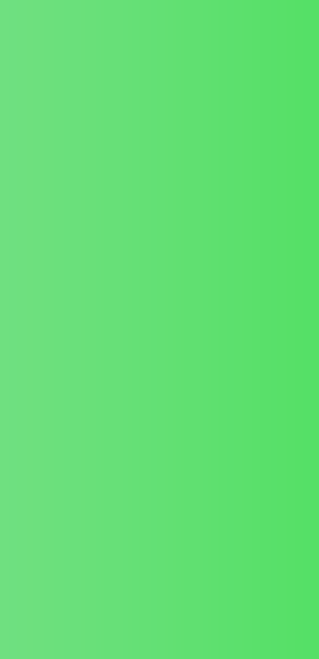 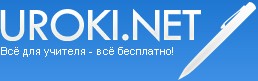 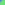 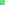 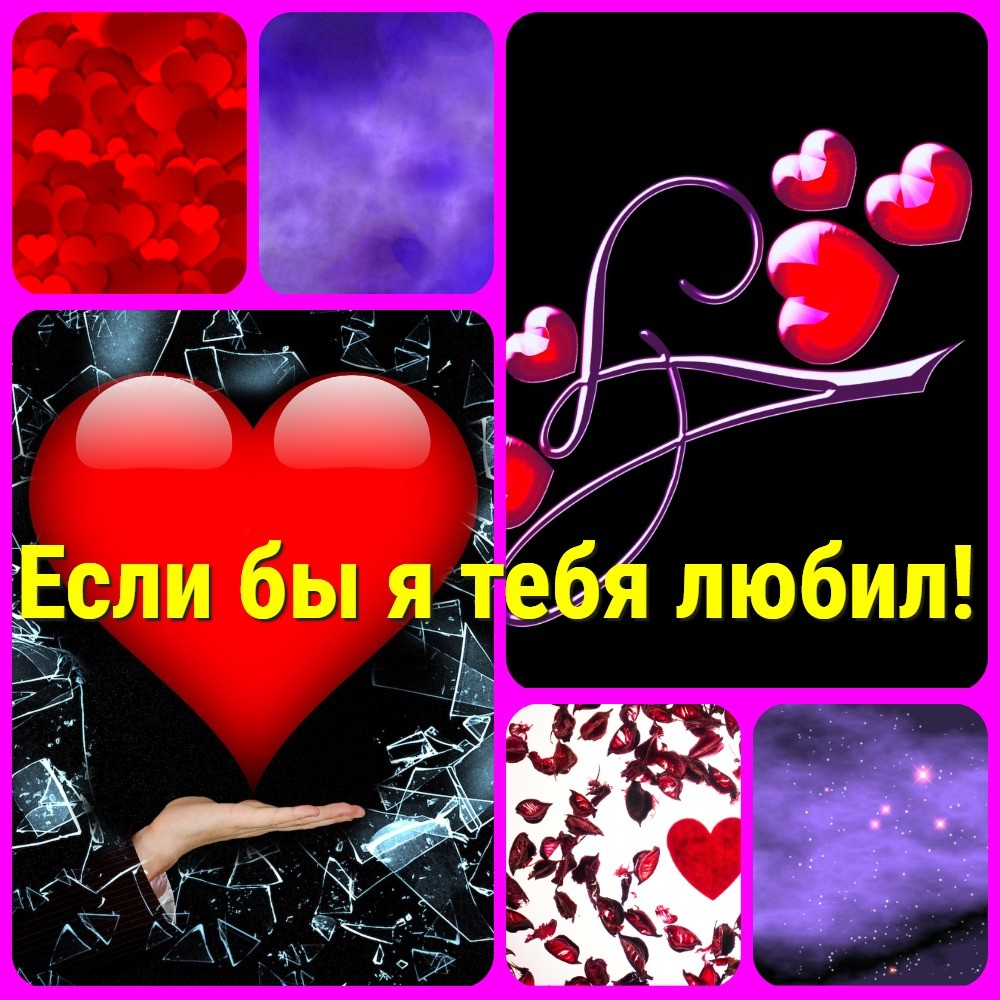 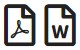 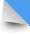 Монолог ученика старших классов на школьный праздник.Если бы у меня была любовь к тебе, каждый восход солнца начинался бы мыслью о тебе. Днями напролет я бы мечтал о тебе, был улыбчив и задумчив. Родные, стали бы волноваться, все бы вокруг подумали, что я тяжело болен. Но... я не болен. Я просто направляю все мысли о тебе.Если бы у меня была любовь к тебе, ты не представляешь, как бы я был горд тобою. Ни один из моих знакомых не посмел бы даже подумать о тебе плохо! Я бы всегда вставал на твою защиту.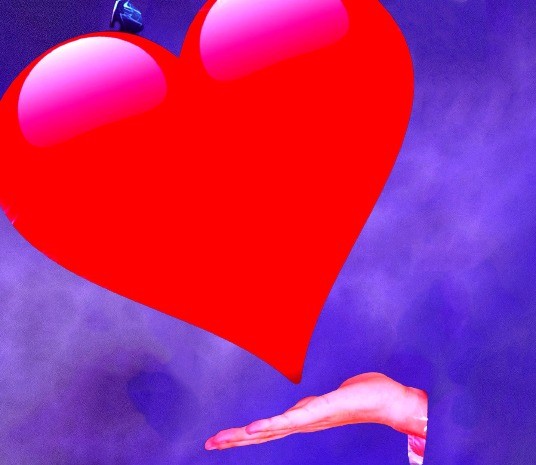 Если бы у меня была любовь к тебе, мне бы не были нужны другие. Встреча с тобой, была бы поводом прогулять все уроки, для того, чтобы подготовиться к нашей встрече.Если бы у меня была любовь к тебе, мне не хватало бы времени на изучение всей тебя! Я бы знал абсолютно все твои тайны, все твои секреты. Ты была бы для меня - как книга, из которой можно черпать знания. Ты могла бы стать аксиомой, и мне бы не приходилось никому и никогда доказывать любовь к тебе. И даже Биссектрисе Синусоидовне - школьной математичке! Это ведь она всегда вызывает меня к доске в начале урока и требует доказательств моей любви! Неужели ей так трудно понять, что когда любишь - доказательства не нужны?!?!Если бы у меня была любовь к тебе, я бы знал и округлости, и выпуклости на тебе. И мне все равно, что кое-где - ты угловата. Даже Пифагор не знал бы лучше свою теорему, как знал бы я тебя целиком! Ведь тех, кого любишь - приятно изучать!Если бы у меня была любовь к тебе, я бы сделал так, чтобы ты не знала никаких бед: ты не мокла и не жарилась на солнце, я бы защищал тебя от собак, даже от своей Гавкуши, не смотря на то, что ей всего 3 месяца и у неё режутся зубы. Я бы гарантировал, что тебя никто не погрызет и не укусит!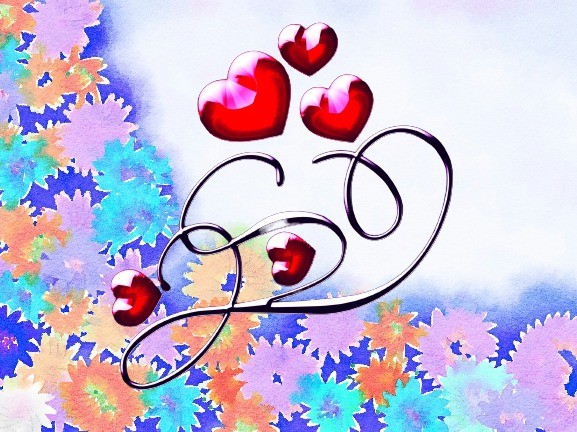 Если бы у меня была любовь к тебе, ни одна пылинка не посмела бы опуститься на тебя.Да и чего кривить душой, если бы у меня была любовь к тебе, я бы каждый день спал с тобой. И клал бы тебя рядом со мной - под одеяло.Мои объятия были бы нежными и бережными. Я бы обнимал тебя так, чтобы не помять ничего на тебе. Ну и если вдруг, что-то все-таки окажется помятым - я бы попросил бабушку, чтобы она все погладила. Хотя... может бабушка и не нужна. Я бы и сам все погладил. Чтобы ты оставалась такой же прекрасной, как сейчас.А сегодня утром, я бы проснулся с тобой, и мы бы вместе пошли на экзамен. И я бы ничуточку не переживал, что пришлось оставить тебя за пределами аудитории.Просто, если бы мы вместе зашли в класс на экзамен, то тебя бы все увидели, и даже выгнали бы. И тогда все те чувства нас бы оставили. И вся наша любовь оказалась бы напрасной.Почему напрасной? В тебе говорит обида? Ты считаешь, что я спал с тобой только из-за экзамена? Ты говоришь, будто бы я тебя использовал? Да... возможно, где-то ты можешь быть и права. Да, отчасти я тебя использовал!Но это только, если бы у меня была любовь к тебе, а не трезвый и холодный расчет!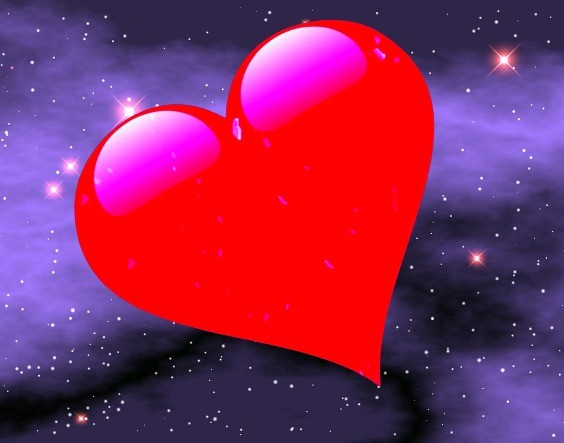 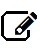 Да... тяжело признаваться в этом... но я тебя не люблю! Моя нелюбимая геометрия!Окончание сценки на школьный праздник. Необходимое пояснение к сценке.Исполнять монолог должен юноша из старших классов с отличными театральными способностями. Мимика, интонации, жесты - все должно быть отточено до автоматизма.В концовке монолога нужно театрально, медленно и неторопливо вытащить из-за спины книгу по геометрии. Приласкать этот учебник и сделать так, чтобы все зрители имели возможность увидеть надпись на нем: "Геометрия". Или же можно завернуть любую книгу в обложку с крупной надписью "Геометрия". Все зрители должны понять, о любви к кому был направлен этот монолог.Скачать бесплатно эту весёлую сценку в рукописном виде: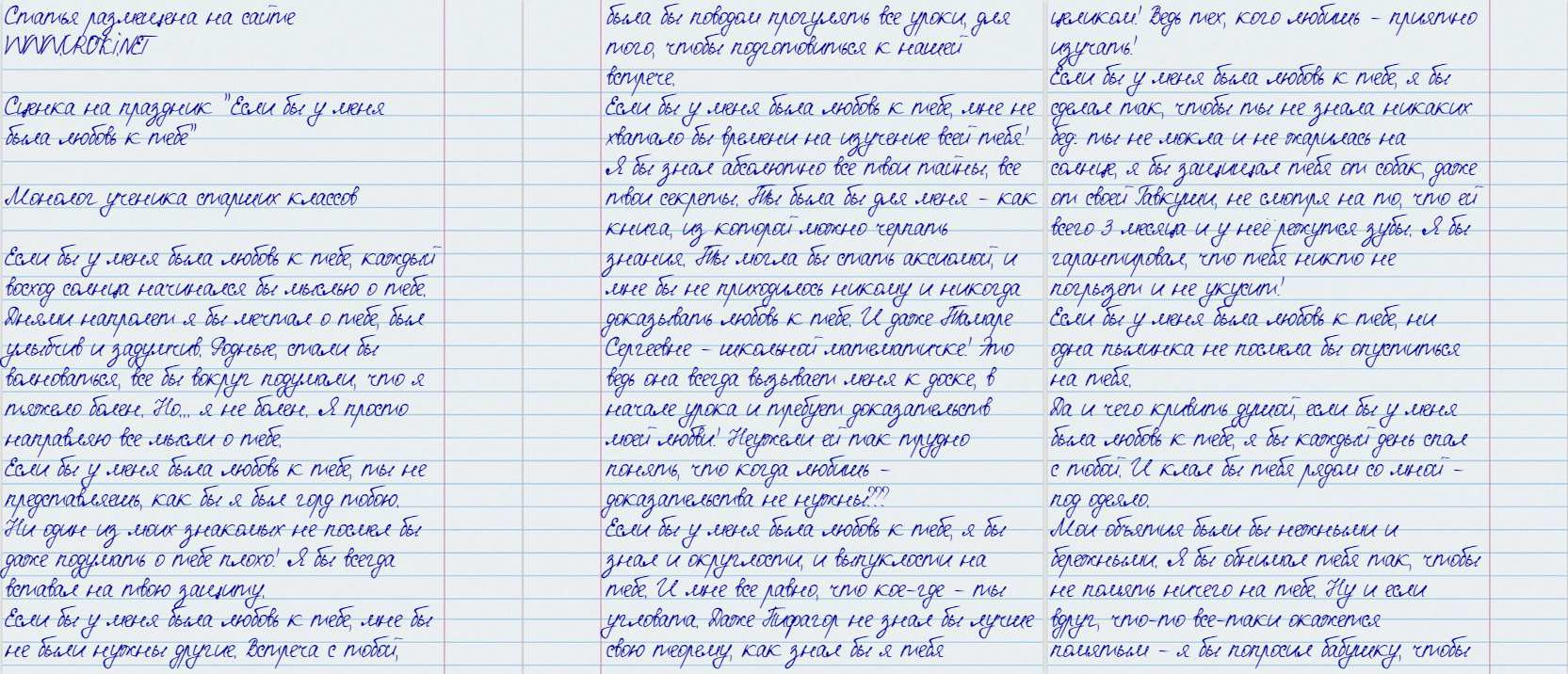 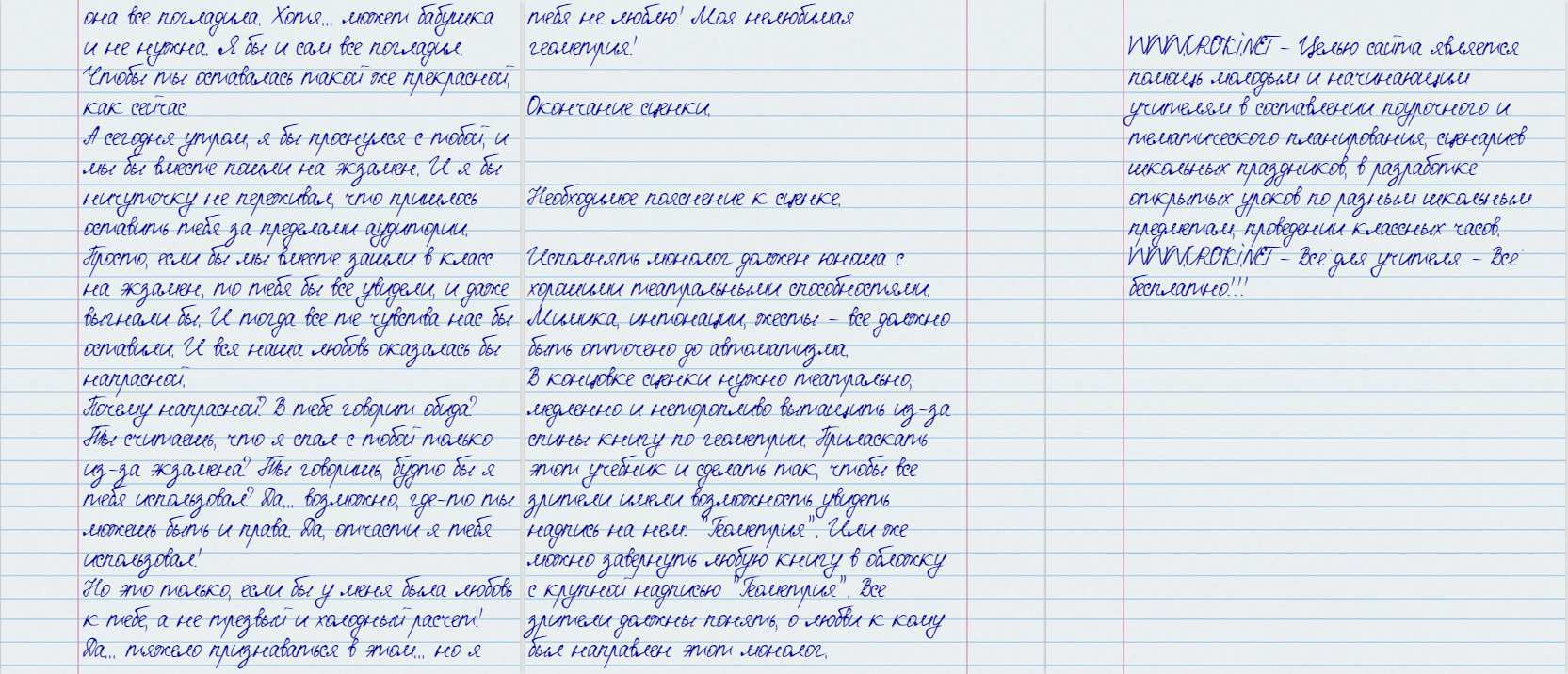 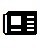 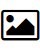 Читать ещё смешные сценки по теме:Сценка на 1 апреляСценка "Сказочный педсовет"Смешная сценка на школьном празднике "Бабукин, который сведёт Вас с ума!"Сценка на День учителяЮмористическая сценка на День учителяСмешная сценка "Сказка на новый лад"Оригинальная смешная сценка "Анатомия мальчика"Сценка на выпускной: "Прощание со школой"Юмористическая сценка на 8 Марта: "Авто для самой желанной"Оригинальная сценка "Утренняя гимнастика на 1 апреля"Сценарий урока информатикиЮмористический сценарий "Урок литературы"Юмористическая сценка "Защита проекта"Сценарий "КРАСНАЯ ШАПОЧКА"Пародия на индийские фильмыСмотреть картинки по теме: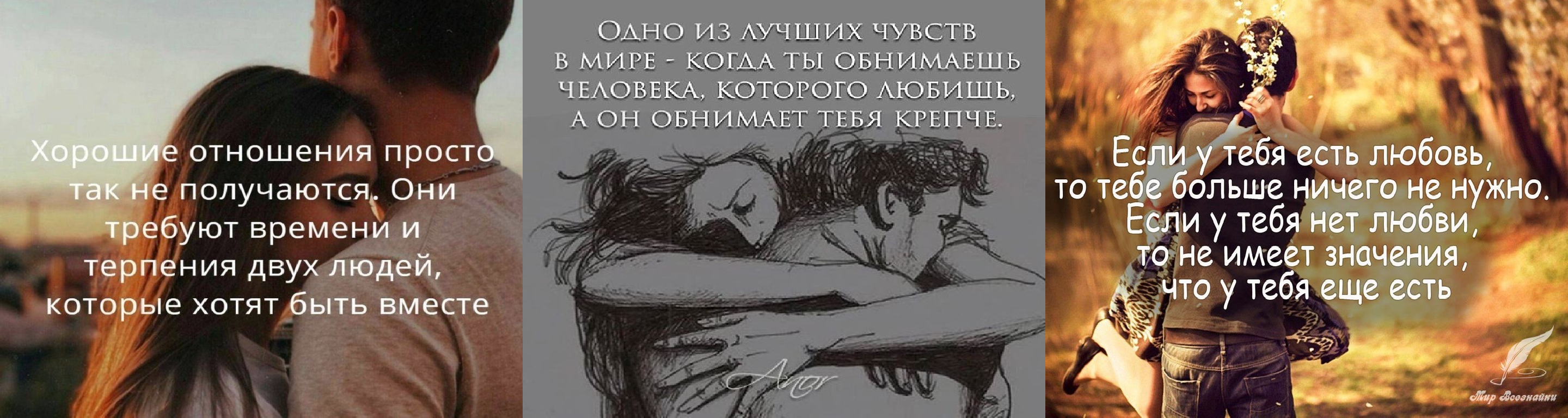 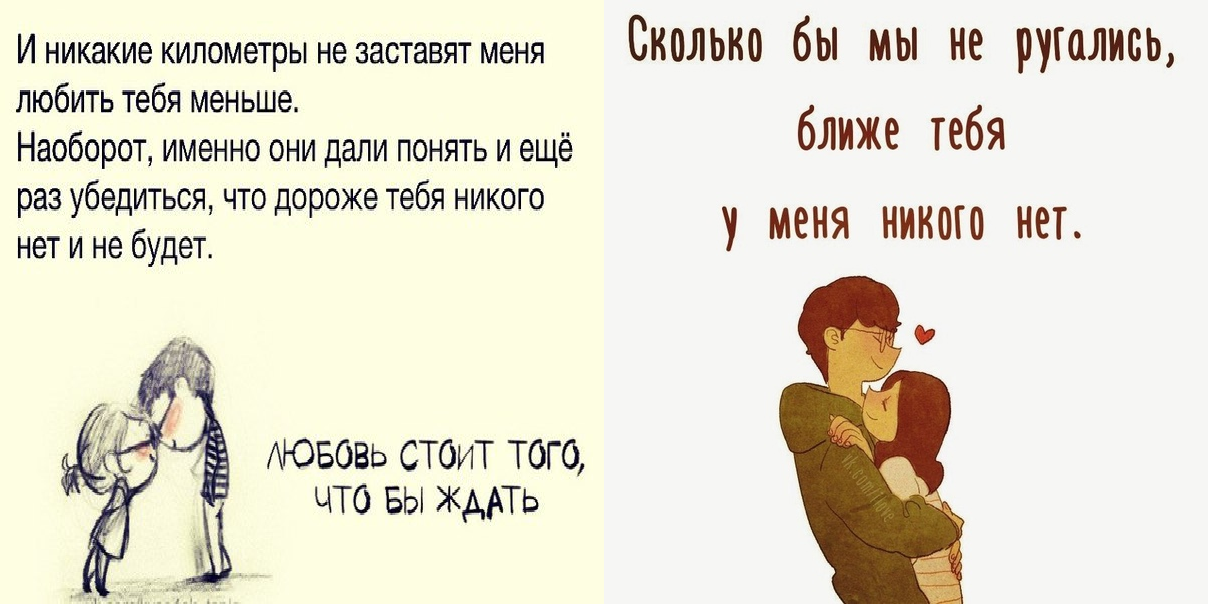 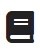 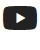 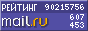 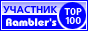 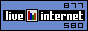 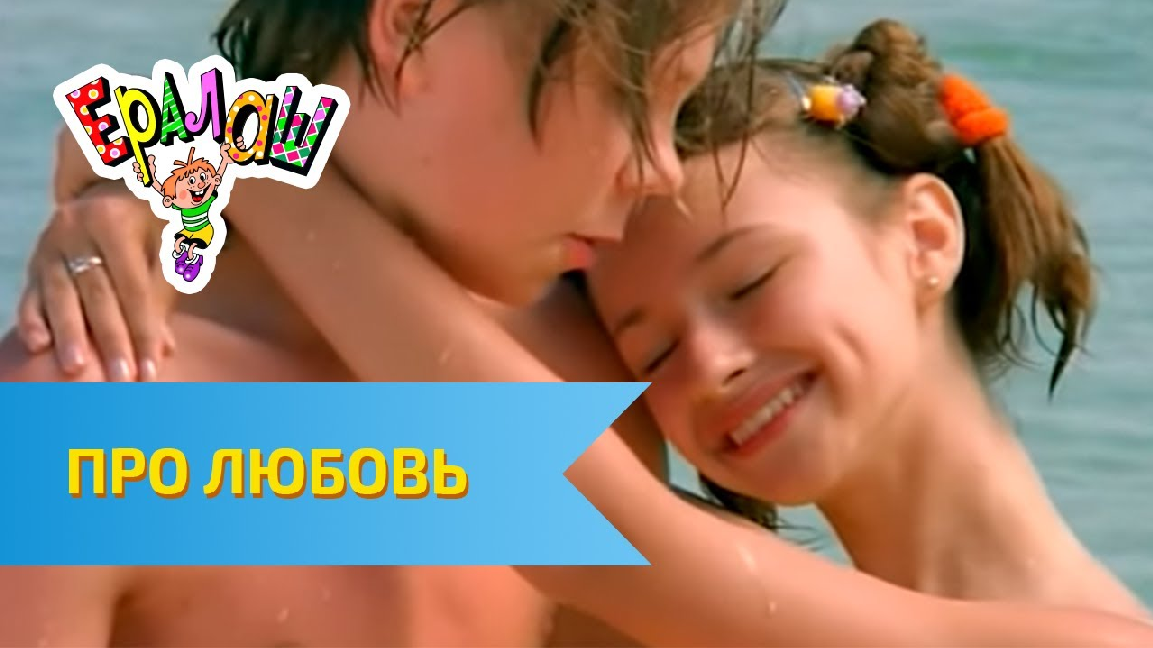 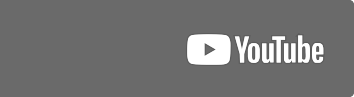 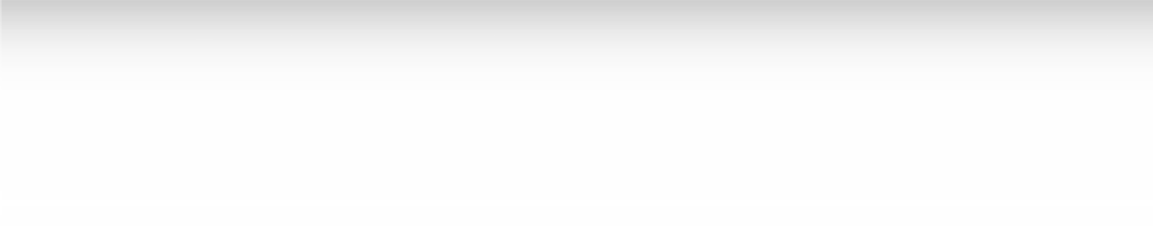 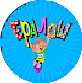 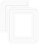 Слова ассоциации (тезаурус) к статье:чувство, отношения, страсть, слёзы, математика, геометрические фигуры, стереометрия.Смотреть видео к статье:Watch onОпубликовано 24.10.2022Некоторые файлы (разработки уроков, сценарии, поурочные планы) и информация, находящиеся на данном сайте, были найдены в сети ИНТЕРНЕТ, как свободно распространяемые, присланы пользователями сайта или найдены в альтернативных источниках, также использованы собственные материалы. Автор сайта не претендует на авторство ВСЕХ материалов. Если Вы являетесь правообладателем сценария, разработки урока, классного часа или другой информации, и условия на которых она представлена на данном ресурсе, не соответствуют действительности, просьба немедленно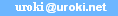 